свидетельства от 22.09.2014 №1,2,3 УМВД России по Ханты-Мансийскому автономному округу-Югре «О внесении народной дружины или общественного объединения правоохранительной направленности в региональный реестр народных дружин и общественных объединений правоохранительной направленности»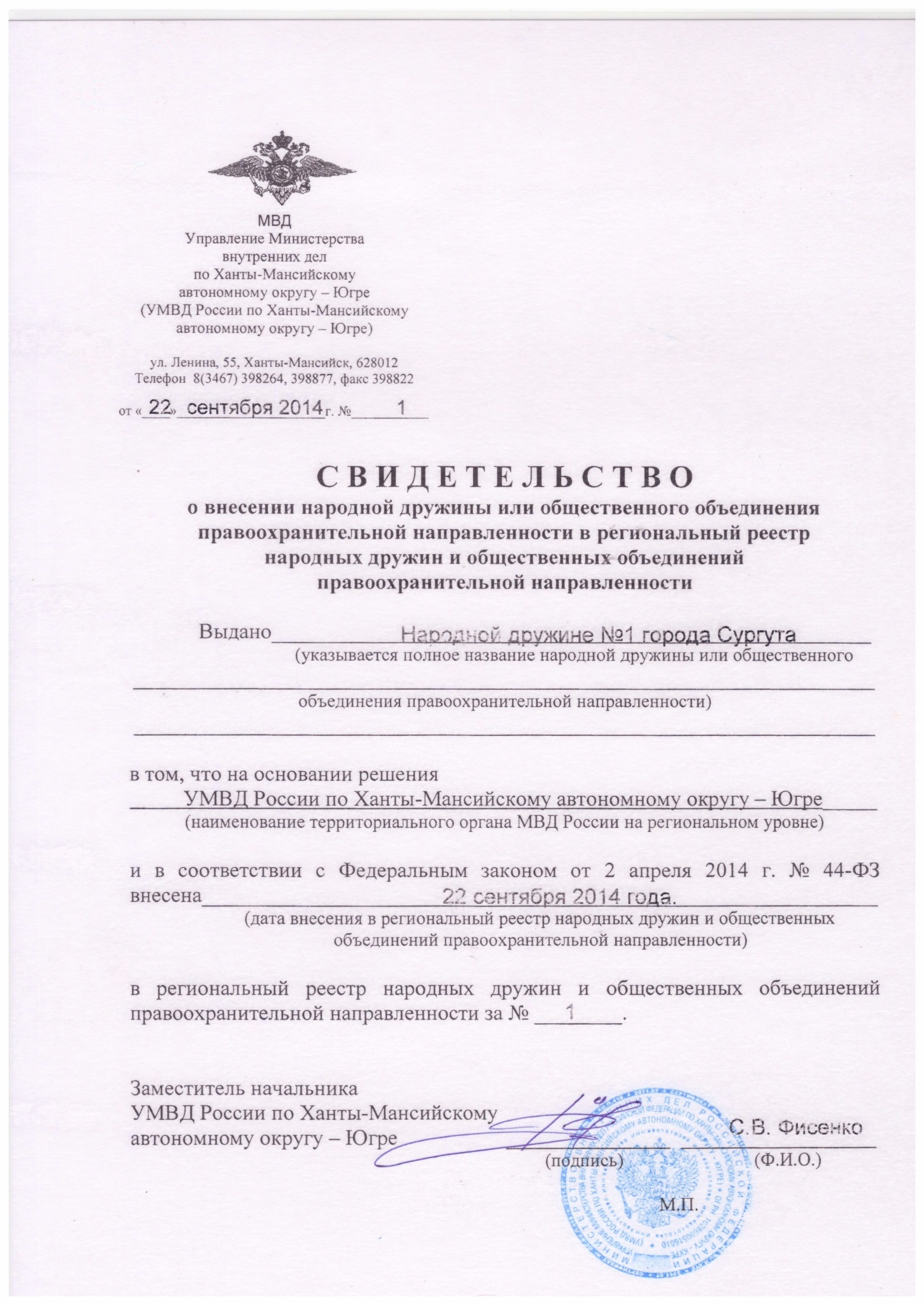 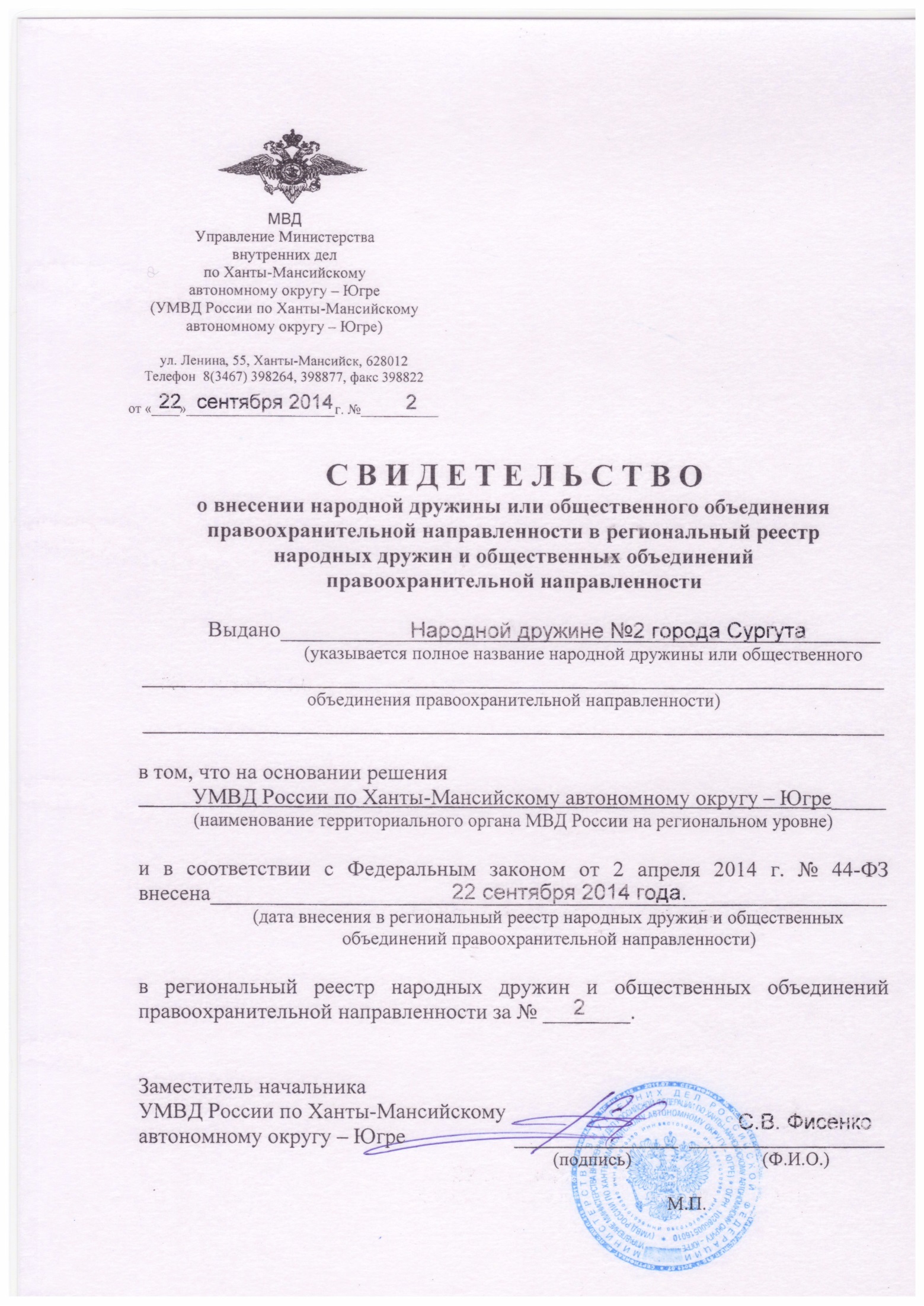 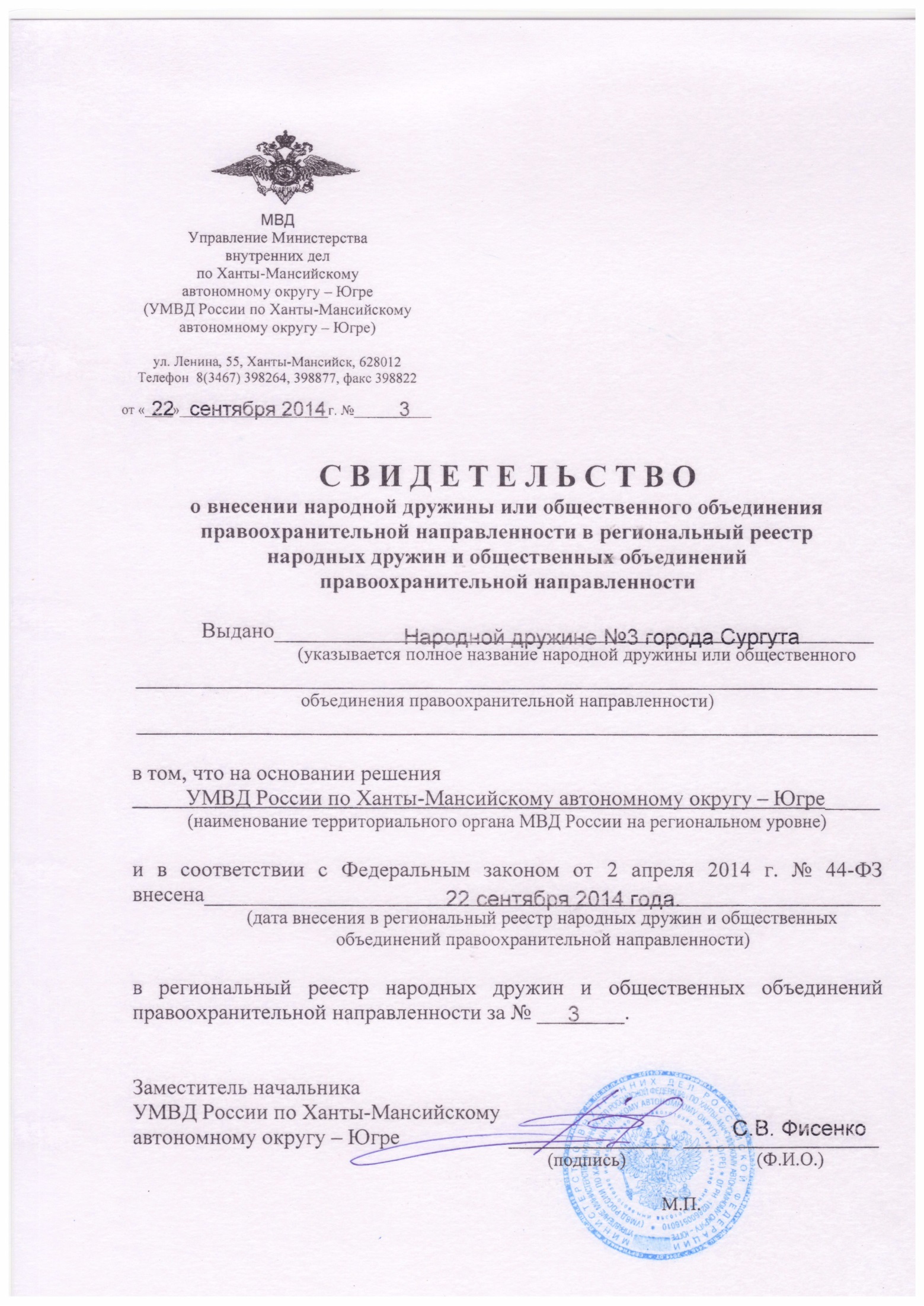 